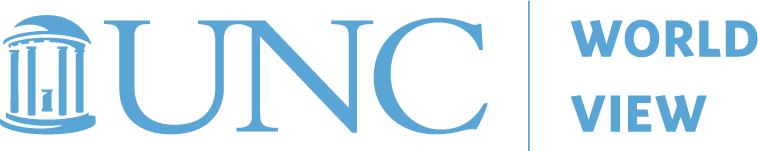 UNC world view community college program February 3, 2023Preparing Students for Work in a Global EconomySTUDY GUIDE for 5 PDCHSection I: Program ReflectionInstructions: Please write a 250-word reflection on the workshop. In the reflection, please include at least two strategies or resources you learned about that you plan to take back to your classroom and/or institution.Section II: Reading and ReflectionInstructions: Read Preparing Tomorrow’s Workforce: The Global Learning Imperative for Career and Technical Education Programs at Community and Technical Colleges and answer the following question:This report underscores the importance of global competence in preparing students to participate in an increasingly diverse workforce. Based on the information shared in the article, in what ways can you work to promote global competence among students at your institution?Section III: Reading and ReflectionInstructions: Read The 10 Vital Skills You Will Need For The Future Of Work and answer the following question: What are your reactions to the skills listed in the article? How can community college educators ensure that their students are receiving these skills as they prepare for the workforce?Name: Email: Position: College:  Instructions: 
You have an opportunity to receive 5 Professional Development Contact Hours (PDCH) for attending the virtual UNC World View community college program Preparing Students for Work in a Global Economy. To do so, you must write a 250-word reflection on the program that includes information you plan to take back to your classroom and institution (Section I below). In addition, you must complete the readings and questions in Sections II and III below. Please return the completed study guide by 5:00 pm on Monday, March 20, 2023 to the UNC World View mailbox at worldview.unc.eduReadings:Manise, J., Kreamer, B.K., Hyslop, A., Singmaster, H., Wheeler, W., Woods, Y. (2021). Preparing Tomorrow’s Workforce: The Global Learning Imperative for Career and Technical Education Programs at Community and Technical CollegesRetrieved from:https://digitalpromise.org/wp-content/uploads/2022/09/FINAL_Preparing_Tomorrows_Workforce.pdfMarr, G. (2019): The 10 Vital Skills You Will Need for the Future of Work.  Retrieved from:https://www.forbes.com/sites/bernardmarr/2019/04/29/the-10-vital-skills-you-will-need-for-the-future-of-work/?sh=53f366f33f5bInstructions: 
You have an opportunity to receive 5 Professional Development Contact Hours (PDCH) for attending the virtual UNC World View community college program Preparing Students for Work in a Global Economy. To do so, you must write a 250-word reflection on the program that includes information you plan to take back to your classroom and institution (Section I below). In addition, you must complete the readings and questions in Sections II and III below. Please return the completed study guide by 5:00 pm on Monday, March 20, 2023 to the UNC World View mailbox at worldview.unc.eduReadings:Manise, J., Kreamer, B.K., Hyslop, A., Singmaster, H., Wheeler, W., Woods, Y. (2021). Preparing Tomorrow’s Workforce: The Global Learning Imperative for Career and Technical Education Programs at Community and Technical CollegesRetrieved from:https://digitalpromise.org/wp-content/uploads/2022/09/FINAL_Preparing_Tomorrows_Workforce.pdfMarr, G. (2019): The 10 Vital Skills You Will Need for the Future of Work.  Retrieved from:https://www.forbes.com/sites/bernardmarr/2019/04/29/the-10-vital-skills-you-will-need-for-the-future-of-work/?sh=53f366f33f5b